Osatyuk Yuriy VladimirovichExperience:Position applied for: Motorman 2nd classDate of birth: 20.10.1992 (age: 25)Citizenship: UkraineResidence permit in Ukraine: NoCountry of residence: UkraineCity of residence: ZaporizhiaPermanent address: 106, Maxim Gorky streetContact Tel. No: +38 (050) 855-19-82 / +38 (061) 434-62-31E-Mail: aktyqtaso@mail.ruU.S. visa: NoE.U. visa: NoUkrainian biometric international passport: Not specifiedDate available from: 20.08.2014English knowledge: ModerateMinimum salary: 500 $ per month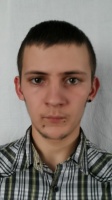 PositionFrom / ToVessel nameVessel typeDWTMEBHPFlagShipownerCrewingMotorman 2nd class17.02.2011-20.04.2011Marshal KoshevoyCruise Ship54752205-UkraineLLC Dnepria&mdash;Able Seaman14.12.2010-16.02.2011Marshal KoshevoyCruise Ship54752205-UkraineLLC Dnepria&mdash;